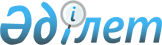 О внесении изменений и дополнения в приказ Министра энергетики Республики Казахстан от 3 ноября 2014 года № 96 "Об утверждении Правил розничной реализации и пользования товарным и сжиженным нефтяным газом"Приказ Министра энергетики Республики Казахстан от 11 июля 2019 года № 241. Зарегистрирован в Министерстве юстиции Республики Казахстан 12 июля 2019 года № 19024
      ПРИКАЗЫВАЮ:
      1. Внести в приказ Министра энергетики Республики Казахстан от 3 ноября 2014 года № 96 "Об утверждении Правил розничной реализации и пользования товарным и сжиженным нефтяным газом" (зарегистрирован в Реестре государственной регистрации нормативных правовых актов за № 9936, опубликован 15 декабря 2014 года в информационно-правовой системе "Әділет") следующие изменения и дополнение:
      в Правилах розничной реализации и пользования товарным и сжиженным нефтяным газом, утвержденных указанным приказом:
      пункты 8, 9, 10, 11 и 12 изложить в следующей редакции:
      "8. Поставщик поставляет, а промышленный потребитель получает (отбирает) газ равномерно в течение месяца в пределах установленной среднесуточной нормы поставки газа, а при необходимости по согласованию сторон и транспортировщика – по диспетчерскому графику.
      9. Превышение среднесуточной нормы поставки газа промышленному потребителю, вызванное температурными колебаниями в осенне-зимний период, может быть покрыто за счет технологического запаса газа из газохранилищ, а также из других источников поставщика по согласованию с владельцем газа (если поставщик не является владельцем) и транспортировщиком. В этом случае сверхнормативный отбор газа не может превышать 5 % среднесуточной нормы поставки (потребления) газа.
      10. При превышении среднесуточной нормы розничной реализации газа промышленному потребителю более чем на 5 %, транспортировщику по согласованию с поставщиком предоставляется право проводить принудительное ограничение поставки газа до среднесуточной нормы поставки (потребления) газа по истечении трех часов с момента предупреждения об этом потребителя.
      11. Неравномерность поставки газа по месяцам допускается только при его поставке бытовым и коммунально-бытовым потребителям.
      Неравномерность поставки газа для котельных и тепловых электростанций, обеспечивающих потребности в тепловой энергии бытовых потребителей, допускается в пределах норм, обусловленных требованиями настоящих Правил и договора, заключенного между поставщиком и потребителем.
      12. При перерасходе товарного газа без согласования с поставщиком промышленный потребитель дополнительно оплачивает стоимость объема газа, полученного (отобранного) им сверх установленного договором объема, и стоимость его транспортировки за каждые сутки с применением коэффициента:
      1) с 15 апреля до 15 октября - 1,2;
      2) с 15 октября до 15 апреля - 1,5."; 
      дополнить пунктом 15-1 следующего содержания:
      "15-1. Оплата за потребленный газ бытовыми и коммунально-бытовыми потребителями производится за фактически потребленный объем газа.".
      2. Департаменту газа и нефтегазохимии Министерства энергетики Республики Казахстан в установленном законодательством Республики Казахстан порядке обеспечить:
      1) государственную регистрацию настоящего приказа в Министерстве юстиции Республики Казахстан;
      2) в течение десяти календарных дней со дня государственной регистрации настоящего приказа направление его на казахском и русском языках в Республиканское государственное предприятие на праве хозяйственного ведения "Институт законодательства и правовой информации Республики Казахстан" Министерства юстиции Республики Казахстан для официального опубликования и включения в Эталонный контрольный банк нормативных правовых актов Республики Казахстан;
      3) размещение настоящего приказа на интернет-ресурсе Министерства энергетики Республики Казахстан;
      4) в течение десяти рабочих дней после государственной регистрации настоящего приказа в Министерстве юстиции Республики Казахстан представление в Департамент юридической службы Министерства энергетики Республики Казахстан сведений об исполнении мероприятий, предусмотренных подпунктами 1), 2) и 3) настоящего пункта.
      3. Контроль за исполнением настоящего приказа возложить на курирующего вице-министра энергетики Республики Казахстан.
      4. Настоящий приказ вводится в действие по истечении десяти календарных дней после дня его первого официального опубликования.
					© 2012. РГП на ПХВ «Институт законодательства и правовой информации Республики Казахстан» Министерства юстиции Республики Казахстан
				
      Министр энергетики
Республики Казахстан
